Tuesday 5th October 2021 atTHE WINDING WHEEL, CHESTERFIELD S41 7SA(meeting starts at 11:00am (doors open at 10:00am), approx finish time of 15:30pm)The Visitors Tickets for the Autumn Federation Meeting this year are £15.00 each. The Guest Speaker will be Amanda Owen, The Yorkshire Shepherdess. Please send your application together with a cheque and a SAE to DFWI HQ – to arrive BY THURSDAY 15th JULY 2021. *Payment can also be made via a bank transfer or by card over the phone however please note that a SAE for the supply of your tickets will still need to be sent to the office. *Please let the office know if any of your members attending are registered disabled so we can comply with Health & Safety regulations for seating purposes.If the visitor’s tickets are oversubscribed there may be a ballot.   NB: Delegates tickets are NOT available for this meeting.Rules On Refunds1.	The closing date for refunds on Federation Meeting tickets will be Friday 20th August 2021        (under no circumstances will refunds be issued after this date). 2.	A stamped addressed envelope must be sent for refunds.3.	All refunds will be subject to an administration charge of £1.00.4.	Stewards are also requested to return their tickets to Headquarters by the above date. These refunds 	however, will not carry an administration charge.5.	Wherever possible please try to sell your ticket to someone else.6.	Please be advised that no refunds will be given after Friday 20th August 2021.Autumn Federation MeetingTuesday 5th October 2021AtTHE WINDING WHEEL, CHESTERFIELD S41 7SA							WI requires 		Visitors Tickets @ £15.00 each.  NB: Delegates tickets are NOT available for this meeting.*Please let the office know if any of your members attending are registered disabled so we can comply with Health & Safety regulations for seating purposes.We enclose a cheque for £		  made payable to DFWI, together with a STAMPED ADDRESSED ENVELOPE for the return of the tickets.Please return this form to DFWI Headquarters, Derbyshire House, Sherwin Street, Derby DE22 1GP, by Thursday 15th July 2021.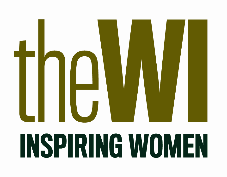 Derbyshire Federation of Women’s InstitutesAutumn Federation Meeting 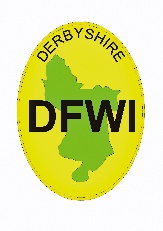 